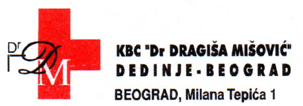 КОНКУРСНА ДОКУМЕНТАЦИЈАНАРУЧИЛАЦ:Клиничко-болнички  центар„Др  Драгиша  Мишовић-Дедиње“,Београд, Хероја Милана Тепића 1ЈАВНА НАБАВКА Потрошни материјал за медицински отпад и контејнери за интерни транспорт лековаЈАВНА НАБАВКА МАЛЕ ВРЕДНОСТИбр. 31/17      Novembar  2017. годинаНа основу чл. 39. и 61. Закона о јавним набавкама („Сл. гласник РС” бр. 124/2012,14/2015 и 68/2015, у даљем тексту: Закон), чл. 6. Правилника о обавезним елементима конкурсне документације у поступцима јавних набавки и начину доказивања испуњености услова („Сл. гласник РС” бр. 86/15), Одлуке о покретању поступка јавне набавке број 01-13786/1 и Решења о образовању комисије за јавну набавку број 01-13786/2, припремљена је:КОНКУРСНА ДОКУМЕНТАЦИЈАза јавну набавку мале вредности – Потрошни материјал за медицински отпад и контејнери за интерни транспорт лековаЈН бр. 31/17Конкурсна документација садржи:I  ОПШТИ ПОДАЦИ О ЈАВНОЈ НАБАВЦИ1. Подаци о наручиоцуНаручилац: ..................................КБЦ „ДР ДРАГИША МИШОВИЋ – ДЕДИЊЕ“ Адреса: …..................................Београд, Хероја Милана Тепића 1.Интернет страница:........................www.dragisamisovic.bg.ac.rsРегистарски број: 01607044445Матични број: 07044445Шифра делатности:85110ПИБ: 1013690252. Врста поступка јавне набавкеПредметна јавна набавка се спроводи поступку јавне набавке мале вредности, у складу са Законом и подзаконским актима којима се уређују јавне набавке.3. Предмет јавне набавкеПредмет јавне набавке бр. 31/17  су добра – Потрошни материјал за медицински отпад и контејнери за интерни транспорт лекова4. Циљ поступкаПоступак јавне набавке се спроводи ради закључења уговора о јавној набавци.5. Контакт:Лице за контакт: Милица МинићАдреса: Београд, Хероја Милана Тепића бр.1E-mail: javnenabavkekbcdmisovic@gmail.comII  ПОДАЦИ О ПРЕДМЕТУ ЈАВНЕ НАБАВКЕ1. Предмет јавне набавкеПредмет јавне набавке бр. 31/17 су добра - Потрошни материјал за медицински отпад и контејнери за интерни транспорт лекова2. Ознака из општег речника набавке - Контејнери за отпад – 44613700 и                                                                        за отпадни материјал – FC02.;3. ПартијеЈавна набавке је обликована у 5 (пет) партија.	III  ВРСТА, КОЛИЧИНА И ОПИС ДОБАРА, СПЕЦИФИКАЦИЈА	ЈАВНА НАБАВКА  -   Потрошни материјал за медицински отпад и контејнери за интерни транспорт лекова,  ЈН бр 31/17Партија 1.Партија 2.Партија 3.Партија 4.Партија 5.Понуђач попуњава овај образвац тако што у предвиђена поља уноси тражене податке.НАПОМЕНА: Понуђач је дужан да уз понуду достави каталог понуђеног добра са карактеристикама производа које нуди.Понуђач је дужан да у каталогу означи добро које нуди са обавезном назнаком броја партије (уколико се  партија састоји од више ставки назначити и број ставке).Стручна комисија КБЦ „Др Драгиша Мишовић-Дедиње“у току прегледа понуда може затражити од понуђача да достави и узорке предмета набавке.IV УСЛОВИ ЗА УЧЕШЋЕ У ПОСТУПКУ ЈАВНЕ НАБАВКЕ ИЗ ЧЛ. 75. 76. ЗАКОНА И УПУТСТВО КАКО СЕ ДОКАЗУЈЕ ИСПУЊЕНОСТ ТИХ УСЛОВАУСЛОВИ ЗА УЧЕШЋЕ У ПОСТУПКУ ЈАВНЕ НАБАВКЕ ИЗ ЧЛ. 75. И 76. ЗАКОНАПраво на учешће у поступку предметне јавне набавке има понуђач који испуњава обавезне услове за учешће у поступку јавне набавке дефинисане чл. 75. Закона, и то:Да је регистрован код надлежног органа, односно уписан у одговарајући регистар (чл. 75. ст. 1. тач. 1) Закона);Да он и његов законски заступник није осуђиван за неко од кривичних дела као члан организоване криминалне групе, да није осуђиван за кривична дела против привреде, кривична дела против животне средине, кривично дело примања или давања мита, кривично дело преваре (чл. 75. ст. 1. тач. 2) Закона);Да је измирио доспеле порезе, доприносе и друге јавне дажбине у складу са прописима Републике Србије или стране државе када има седиште на њеној територији (чл. 75. ст. 1. тач. 4) Закона);Понуђач је дужан да при састављању понуде изричито наведе да је поштовао обавезе које произлазе из важећих прописа о заштити на раду, запошљавању и условима рада, заштити животне средине, као и да нема забрану обављања делатности која је на снази у време подношења понуде. (чл. 75. ст. 2. Закона).Понуђач који учествује у поступку предметне јавне набавке, мора испунити додатне услове за учешће у поступку јавне набавке,  дефинисане чл. 76. Закона, и то: Да понуђач располаже неопходним финансијским капацитетом;Минимални услов:Да рачун Понуђача није био у блокади, дуже од 10 (десет) дана у последњих 6 (шест) месеци од објављивања јавног позива на порталу јавних набавки. Да понуђач располаже довољним техничким капацитетом;Понуђач је дужан да располаже са минимум једним транспортним (доставним) возилом за превоз добара који су предмет јавне набавке. 3)     Да понуђач поседује следеће стандарде:- ИСО 9001:2008 Систем менаџмента квалитетом;- ИСО 14001:2008 Систем менаџмента заштите животне средине; Уколико понуђач подноси понуду са подизвођачем, у складу са чланом 80. Закона, подизвођач мора да испуњава обавезне услове из члана 75. став 1. тач. 1) до 4) Закона и услов из члана 75. став 1. тачка 5) Закона, за део набавке који ће понуђач извршити преко подизвођача.  Уколико понуду подноси група понуђача, сваки понуђач из групе понуђача, мора да испуни обавезне услове из члана 75. став 1. тач. 1) до 4) Закона, а додатне услове испуњавају заједно. Услов из члана 75. став 1. тач. 5) Закона, дужан је да испуни понуђач из групе понуђача којем је поверено извршење дела набавке за који је неопходна испуњеност тог услова.УПУТСТВО КАКО СЕ ДОКАЗУЈЕ ИСПУЊЕНОСТ УСЛОВА	Испуњеност обавезних услова за учешће у поступку предметне јавне набавке, понуђач доказује достављањем следећих доказа:1)	Услов из чл. 75. ст. 1. тач. 1) Закона - Доказ: Извод из регистра Агенције за привредне регистре, односно извод из регистра надлежног Привредног суда:2)	Услов из чл. 75. ст. 1. тач. 2) Закона - Доказ: Правна лица: 1) Извод из казнене евиденције, односно уверење основног суда на чијем подручју се налази седиште домаћег правног лица, односно седиште представништва или огранка страног правног лица, којим се потврђује да правно лице није осуђивано за кривична дела против привреде, кривична дела против животне средине, кривично дело примања или давања мита, кривично дело преваре; 2) Извод из казнене евиденције Посебног одељења за организовани криминал Вишег суда у Београду, којим се потврђује да правно лице није осуђивано за неко од кривичних дела организованог криминала; 3) Извод из казнене евиденције, односно уверење надлежне полицијске управе МУП-а, којим се потврђује да законски заступник понуђача није осуђиван за кривична дела против привреде, кривична дела против животне средине, кривично дело примања или давања мита, кривично дело преваре и неко од кривичних дела организованог криминала (захтев се може поднети према месту рођења или према месту пребивалишта законског заступника). Уколико понуђач има више законских заступника дужан је да достави доказ за сваког од њих.  Предузетници и физичка лица: Извод из казнене евиденције, односно уверење надлежне полицијске управе МУП-а, којим се потврђује да није осуђиван за неко од кривичних дела као члан организоване криминалне групе, да није осуђиван за кривична дела против привреде, кривична дела против животне средине, кривично дело примања или давања мита, кривично дело преваре (захтев се може поднети према месту рођења или према месту пребивалишта).Доказ не може бити старији од два месеца пре отварања понуда; 4)	Услов из чл. 75. ст. 1. тач. 4) Закона - Доказ: Уверење Пореске управе Министарства финансија и привреде да је измирио доспеле порезе и доприносе и уверење надлежне управе локалне самоуправе да је измирио обавезе по основу изворних локалних јавних прихода или потврду Агенције за приватизацију да се понуђач налази у поступку приватизације. Доказ не може бити старији од два месеца пре отварања понуда;5)	Услов из члана чл. 75. ст. 2.  - Доказ: Потписан о оверен Образац изјаве (Образац изјаве, дат је у поглављу XИ). Изјава мора да буде потписана од стране овлашћеног лица понуђача и оверена печатом. Уколико понуду подноси група понуђача, Изјава мора бити потписана од стране овлашћеног лица сваког понуђача из групе понуђача и оверена печатом. 	Испуњеност додатних услова за учешће у поступку предметне јавне набавке, понуђач доказује достављањем следећих доказа:1)	Понуђач је дужан да достави Потврду о броју дана неликвидности Народне банке Србије – Одељење за принудну наплату.2)	Понуђач је дужан да достави потписан и оверен Образац Изјаве (Образац изјаве, дат је у поглављу V) о довољном техничком капацитету. Уз образац изјаве понуђач је дужан да достави копију важеће саобраћајне дозволе за транспортно (доставно) возило наведено у обрасцу изјаве, а у случају да понуђач није уписан као власник возила у саобраћајној дозволи, за наведено тренспортно (доставно) возило прилаже и доказ о правном основу коришћења (уговор о купопродаји или уговор о закупу или уговор о лизингу и сл.).3)	Понуђач је дужан да достави фотокопију важећих сертификата: 	- ИСО 9001:2008 Систем менаџмента квалитетом;	- ИСО 14001:2008 Систем менаџмента заштите животне средине, „или одговарајуће“,  издато од стране акредитоване куће на име понуђача. Уколико понуду подноси група понуђача понуђач је дужан да за сваког члана групе достави наведене доказе да испуњава услове из члана 75. став 1. тач. 1) до 4), а доказ из члана 75. став 1. тач. 5) Закона, дужан је да достави понуђач из групе понуђача којем је поверено извршење дела набавке за који је неопходна испуњеност тог услова. Додатне услове група понуђача испуњава заједно.Уколико понуђач подноси понуду са подизвођачем, понуђач је дужан да за подизвођача достави доказе да испуњава услове из члана 75. став 1. тач. 1) до 4) Закона, а доказ из члана 75. став 1. тач. 5) Закона, за део набавке који ће понуђач извршити преко подизвођача.  Наведене доказе о испуњености услова понуђач може доставити у виду неоверених копија, а наручилац може пре доношења одлуке о додели уговора да тражи од понуђача, чија је понуда на основу извештаја за јавну набавку оцењена као најповољнија, да достави на увид оригинал или оверену копију свих или појединих доказа.Ако понуђач у остављеном, примереном року који не може бити краћи од пет дана, не достави на увид оригинал или оверену копију тражених доказа, наручилац ће његову понуду одбити као неприхватљиву.Понуђачи који су регистровани у регистру који води Агенција за привредне регистре не морају да доставе доказ из чл.  75. ст. 1. тач. 1) до 4), који је јавно доступан на интернет страници Агенције за привредне регистре. Потребно је само да понуђач назначи јасно у понуди да је регистрован у Регистру АПР-а.Наручилац неће одбити понуду као неприхватљиву, уколико не садржи доказ одређен конкурсном документацијом, ако понуђач јасно наведе у понуди интернет страницу на којој су подаци који су тражени у оквиру услова јавно доступни.Ако се у држави у којој понуђач има седиште не издају тражени докази, понуђач може, уместо доказа, приложити своју писану изјаву, дату под кривичном и материјалном одговорношћу оверену пред судским или управним органом, јавним бележником или другим надлежним органом те државе.Ако понуђач има седиште у другој држави, наручилац може да провери да ли су документи којима понуђач доказује испуњеност тражених услова издати од стране надлежних органа те државе.Понуђач је дужан да без одлагања писмено обавести наручиоца о било којој промени у вези са испуњеношћу услова из поступка јавне набавке, која наступи до доношења одлуке, односно закључења уговора, односно током важења уговора о јавној набавци и да је документује на прописани начин.V  ИЗЈАВА О ДОВОЉНОМ ТЕХНИЧКОМ КАПАЦИТЕТУИЗЈАВА 	Изјављујемо да за учешће у јавној набавци - Потрошни материјал за медицински отпад и контејнери за интерни транспорт лекова, br. 31/17,располажемо довољним техничким капацитетом, што подразумева да имамо _______ (најмање 1)  транспортно/а (доставно/а) возило/а за превоз добара која су предмет набавке и испуњавамо услове квалификационе структуре.Уз образац доставити: Копију важеће саобраћајне дозволе за транспортно (доставно) возило наведено у обрасцу, а у  случају да понуђач није уписан као власник возила у саобраћајној дозволи, за наведено тренспортно (доставно) возило прилаже и доказ о правном основу коришћења (уговор о купопродаји или уговор о закупу или уговор о лизингу и сл.).                          Датум 		   Понуђач                  ________________                              М.П.                            __________________Напомена: Уколико понуду подноси група понуђача, Изјава мора бити потписана од стране овлашћеног лица сваког понуђача из групе понуђача и оверена печатом.VI  УПУТСТВО ПОНУЂАЧИМА КАКО ДА САЧИНЕ ПОНУДУ1. ПОДАЦИ О ЈЕЗИКУ НА КОЈЕМ ПОНУДА МОРА ДА БУДЕ САСТАВЉЕНАПонуђач подноси понуду на српском језику.2. НАЧИН НА КОЈИ ПОНУДА МОРА ДА БУДЕ САЧИЊЕНАПонуђач понуду подноси непосредно или путем поште у затвореној коверти или кутији, затворену на начин да се приликом отварања понуда може са сигурношћу утврдити да се први пут отвара. На полеђини коверте или на кутији навести назив и адресу понуђача. У случају да понуду подноси група понуђача, на коверти је потребно назначити да се ради о групи понуђача и навести називе и адресу свих учесника у заједничкој понуди.Понуду доставити на адресу: Јована Мариновића бр. 4, 11000 Београд са назнаком: ,,Понуда за јавну набавку (добра) -Потрошни материјал за медицински отпад и контејнери за интерни транспорт лекова, br.31/17- НЕ ОТВАРАТИ”. Понуда се сматра благовременом уколико је примљена од стране наручиоца до 07.12.2017. године до 08:00 часова. Наручилац ће, по пријему одређене понуде, на коверти, односно кутији у којој се понуда налази, обележити време пријема и евидентирати број и датум понуде према редоследу приспећа. Уколико је понуда достављена непосредно наручилац ће понуђачу предати потврду пријема понуде. У потврди о пријему наручилац ће навести датум и сат пријема понуде. Понуда коју наручилац није примио у року одређеном за подношење понуда, односно која је примљена по истеку дана и сата до којег се могу понуде подносити, сматраће се неблаговременом.Место време и начин отварања понуда: Отварање понуда ће бити извршено дана 07.12.2017. године у 09:00 часова у Библиотеци Установе (Управна зграда Наручиоца) ул. Хероја Милана Тепића бр.1, Београд. У отварању понуда могу учествовати представници понуђача уз предходну предају писменог пуномоћја3. ПАРТИЈЕЈавна набавке је обликована у пет партија.4.  ПОНУДА СА ВАРИЈАНТАМАПодношење понуде са варијантама није дозвољено.5. НАЧИН ИЗМЕНЕ, ДОПУНЕ И ОПОЗИВА ПОНУДЕУ року за подношење понуде понуђач може да измени, допуни или опозове своју понуду на начин који је одређен за подношење понуде.Понуђач је дужан да јасно назначи који део понуде мења односно која документа накнадно доставља. Измену, допуну или опозив понуде треба доставити на адресу: Јована Мариновића бр. 4, 11000 Београд,  са назнаком:„Измена понуде за јавну набавку (добра) - Потрошни материјал за медицински отпад и контејнери за интерни транспорт лекова, ЈН br. 31/17- НЕ ОТВАРАТИ” или„Допуна понуде за јавну набавку (добра) - Потрошни материјал за медицински отпад и контејнери за интерни транспорт лекова ЈН br. 31/17- НЕ ОТВАРАТИ” или„Опозив понуде за јавну набавку (добра) -  Потрошни материјал за медицински отпад и контејнери за интерни транспорт лекова ЈН br. 31/17- НЕ ОТВАРАТИ”   или„Измена и допуна понуде за јавну набавку (добра) Потрошни материјал за медицински отпад и контејнери за интерни транспорт лекова, ЈН br. 31/17- НЕ ОТВАРАТИ”.На полеђини коверте или на кутији навести назив и адресу понуђача. У случају да понуду подноси група понуђача, на коверти је потребно назначити да се ради о групи понуђача и навести називе и адресу свих учесника у заједничкој понуди. По истеку рока за подношење понуда понуђач не може да повуче нити да мења своју понуду.6. УЧЕСТВОВАЊЕ У ЗАЈЕДНИЧКОЈ ПОНУДИ ИЛИ КАО ПОДИЗВОЂАЧ Понуђач може да поднесе само је дну понуду. Понуђач који је самостално поднео понуду не може истовремено да учествује у заједничкој понуди или као подизвођач, нити исто лице може учествовати у више заједничких понуда.У Обрасцу понуде (поглавље VII), понуђач наводи на који начин подноси понуду, односно да ли подноси понуду самостално, или као заједничку понуду, или подноси понуду са подизвођачем.7. ПОНУДА СА ПОДИЗВОЂАЧЕМУколико понуђач подноси понуду са подизвођачем дужан је да у Обрасцу понуде (поглавље VII) наведе да понуду подноси са подизвођачем, проценат укупне вредности набавке који ће поверити подизвођачу,  а који не може бити већи од 50%, као и део предмета набавке који ће извршити преко подизвођача. Понуђач у Обрасцу понуде наводи назив и седиште подизвођача, уколико ће делимично извршење набавке поверити подизвођачу. Уколико уговор о јавној набавци буде закључен између наручиоца и понуђача који подноси понуду са подизвођачем, тај подизвођач ће бити наведен и у уговору о јавној набавци. Понуђач је дужан да за подизвођаче достави доказе о испуњености услова који су наведени у поглављу IV конкурсне документације, у складу са упутством како се доказује испуњеност услова.Понуђач у потпуности одговара наручиоцу за извршење обавеза из поступка јавне набавке, односно извршење уговорних обавеза, без обзира на број подизвођача. Понуђач је дужан да наручиоцу, на његов захтев, омогући приступ код подизвођача, ради утврђивања испуњености тражених услова.8. ЗАЈЕДНИЧКА ПОНУДАПонуду може поднети група понуђача.Уколико понуду подноси група понуђача, саставни део заједничке понуде мора бити споразум којим се понуђачи из групе међусобно и према наручиоцу обавезују на извршење јавне набавке, а који обавезно садржи податке из члана 81. ст. 4. тач. 1) и  2) Закона и то: •	Податке о члану групе који ће бити носилац посла, односно који ће поднети понуду и који ће заступати групу понуђача пред наручиоцем и, •	Опис послова сваког од понуђача из групе понуђача у извршењу уговора.Група понуђача је дужна да достави све доказе о испуњености услова који су наведени у поглављу ИВ конкурсне документације, у складу са Упутством како се доказује испуњеност услова.Понуђачи из групе понуђача одговарају неограничено солидарно према наручиоцу. Задруга може поднети понуду самостално, у своје име, а за рачун задругара или заједничку понуду у име задругара.Ако задруга подноси понуду у своје име за обавезе из поступка јавне набавке и уговора о јавној набавци одговара задруга и задругари у складу са законом.Ако задруга подноси заједничку понуду у име задругара за обавезе из поступка јавне набавке и уговора о јавној набавци неограничено солидарно одговарају задругари.9. НАЧИН И УСЛОВИ ПЛАЋАЊА, ГАРАНТНИ РОК, КАО И ДРУГЕ ОКОЛНОСТИ ОД КОЈИХ ЗАВИСИ ПРИХВАТЉИВОСТ  ПОНУДЕ9.1. Захтеви у погледу начина, рока и услова плаћања.Понуђачу није дозвољено да захтева аванс.Рок плаћања до 30 дана од испоруке предмета набавке и испостављању исправне фактуре.Плаћање се врши уплатом на рачун понуђача.9.1. Захтев у погледу рока испоруке добараРок испоруке добара  је најдуже у  року од 24 (сата) дана од момента пријема захтева Наручиоца.Место испоруке: Фцо Магацин КБЦ„Др Драгиша Мишовић - Дедиње“, ул. Кнеза Александра Карађорђевића бр. 64.9.2. Захтев у погледу рока важења понудеРок важења понуде не може бити краћи од 30 дана од дана отварања понуда.У случају истека рока важења понуде, наручилац је дужан да у писаном облику затражи од понуђача продужење рока важења понуде.Понуђач који прихвати захтев за продужење рока важења понуде на може мењати понуду9.3. Захтев у погледу рока закључења уговораИзабрани понуђач је дужан да у року од 5 дана од достаљања уоговра, исти потпише и достави наручиоцу, у супротном сматра се да је одустао од понуде.10. ВАЛУТА И НАЧИН НА КОЈИ МОРА ДА БУДЕ НАВЕДЕНА И ИЗРАЖЕНА ЦЕНА У ПОНУДИЦена мора бити исказана у динарима, са и без пореза на додату вредност, са урачунатим свим трошковима које понуђач има у реализацији предметне јавне набавке, с тим да ће се за оцену понуде узимати у обзир цена без пореза на додату вредност. Ако је у понуди исказана неуобичајено ниска цена, наручилац ће поступити у складу са чланом 92. Закона.11. ПОДАЦИ О ВРСТИ, САДРЖИНИ, НАЧИНУ ПОДНОШЕЊА, ВИСИНИ И РОКОВИМА ОБЕЗБЕЂЕЊА ИСПУЊЕЊА ОБАВЕЗА ПОНУЂАЧА12. ЗАШТИТА ПОВЕРЉИВОСТИ ПОДАТАКА КОЈЕ НАРУЧИЛАЦ СТАВЉА ПОНУЂАЧИМА НА РАСПОЛАГАЊЕ, УКЉУЧУЈУЋИ И ЊИХОВЕ ПОДИЗВОЂАЧЕ Предметна набавка не садржи поверљиве информације које наручилац ставља на располагање.13. ДОДАТНЕ ИНФОРМАЦИЈЕ ИЛИ ПОЈАШЊЕЊА У ВЕЗИ СА ПРИПРЕМАЊЕМ ПОНУДЕЗаинтересовано лице може, у писаном облику путем поште на адресу наручиоца ул. Јована Мариновића бр. 4. или електронске поште на е-маил javnenabavkekbcdmisovic@gmail.com тражити од наручиоца додатне информације или појашњења у вези са припремањем понуде, при чему може да укаже наручиоцу на евентуално уочене  недостатке  и неправилности у конкурсној документацији најкасније 5 дана пре истека рока за подношење понуде. Наручилац ће у року од 3 (три) дана од дана пријема захтева одговор објавити на Порталу јавних набавки и на својој интернет страници. Додатне информације или појашњења упућују се са напоменом „Захтев за додатним информацијама или појашњењима конкурсне документације, ЈН бр. 31/17.Ако наручилац измени или допуни конкурсну документацију 8 или мање дана пре истека рока за подношење понуда, дужан је да продужи рок за подношење понуда и објави обавештење о продужењу рока за подношење понуда. По истеку рока предвиђеног за подношење понуда наручилац не може да мења нити да допуњује конкурсну документацију. Тражење додатних информација или појашњења у вези са припремањем понуде телефоном није дозвољено. Комуникација у поступку јавне набавке врши се искључиво на начин одређен чланом 20. Закона.14. ДОДАТНА ОБЈАШЊЕЊА ОД ПОНУЂАЧА ПОСЛЕ ОТВАРАЊА ПОНУДА И КОНТРОЛА КОД ПОНУЂАЧА ОДНОСНО ЊЕГОВОГ ПОДИЗВОЂАЧА После отварања понуда наручилац може приликом стручне оцене понуда да у писаном облику захтева од понуђача додатна објашњења која ће му помоћи при прегледу, вредновању и упоређивању понуда, а може да врши контролу (увид) код понуђача, односно његовог подизвођача (члан 93. Закона). Уколико наручилац оцени да су потребна додатна објашњења или је потребно извршити контролу (увид) код понуђача, односно његовог подизвођача, наручилац ће понуђачу оставити примерени рок да поступи по позиву наручиоца, односно да омогући наручиоцу контролу (увид) код понуђача, као и код његовог подизвођача. Наручилац може уз сагласност понуђача да изврши исправке рачунских грешака уочених приликом разматрања понуде по окончаном поступку отварања. У случају разлике између јединичне и укупне цене, меродавна је јединична цена.Ако се понуђач не сагласи са исправком рачунских грешака, наручилац ће његову понуду одбити као неприхватљиву.15. ВРСТА КРИТЕРИЈУМА ЗА ДОДЕЛУ УГОВОРА, ЕЛЕМЕНТИ КРИТЕРИЈУМА НА ОСНОВУ КОЈИХ СЕ ДОДЕЉУЈЕ УГОВОР И МЕТОДОЛОГИЈА ЗА ДОДЕЛУ ПОНДЕРА ЗА СВАКИ ЕЛЕМЕНТ КРИТЕРИЈУМАИзбор најповољније понуде ће се извршити применом критеријума „Најнижа понуђена цена“. 16. ЕЛЕМЕНТИ КРИТЕРИЈУМА НА ОСНОВУ КОЈИХ ЋЕ НАРУЧИЛАЦ ИЗВРШИТИ ДОДЕЛУ УГОВОРА У СИТУАЦИЈИ КАДА ПОСТОЈЕ ДВЕ ИЛИ ВИШЕ ПОНУДА СА ЈЕДНАКИМ БРОЈЕМ ПОНДЕРА ИЛИ ИСТОМ ПОНУЂЕНОМ ЦЕНОМ Уколико две или више понуда имају исту најнижу понуђену цену, изабраће се понуђач који је понудио дужи рок трајања понуде. Уколико ни применом рерзервног критеријума Наручилац не може донети одлуку о додели уговора, одлука ће бити донета жребом.17. ПОШТОВАЊЕ ОБАВЕЗА КОЈЕ ПРОИЗИЛАЗЕ ИЗ ВАЖЕЋИХ ПРОПИСА Понуђач је дужан да у оквиру своје понуде достави изјаву дату под кривичном и материјалном одговорношћу да је поштовао све обавезе које произилазе из важећих прописа о заштити на раду, запошљавању и условима рада, заштити животне средине, као и да гарантује да је ималац права интелектуалне својине.  (Образац изјаве из поглавља XI).18. КОРИШЋЕЊЕ ПАТЕНТА И ОДГОВОРНОСТ ЗА ПОВРЕДУ ЗАШТИЋЕНИХ ПРАВА ИНТЕЛЕКТУАЛНЕ СВОЈИНЕ ТРЕЋИХ ЛИЦАНакнаду за коришћење патената, као и одговорност за повреду заштићених права интелектуалне својине трећих лица сноси понуђач.19. НАЧИН И РОК ЗА ПОДНОШЕЊЕ ЗАХТЕВА ЗА ЗАШТИТУ ПРАВА ПОНУЂАЧА Захтев за заштиту права може да поднесе понуђач, односно свако заинтересовано лице које има интерес за доделу уговора у конкретном поступку јавне набавке и који је претрпео или би могао да претрпи штету због поступања наручиоца противно одредбама овог ЗЈН. Захтев за заштиту права подноси се наручиоцу, а копија се истовремено доставља Републичкој комисији за заштиту права у поступцима јавних набавки (у даљем тексту: Републичка комисија). Захтев за заштиту права се доставља наручиоцу непосредно, електронском поштом на e-mail: www.dragisamisovic.bg.ac.rs или препорученом пошиљком са повратницом на адресу наручиоца.Захтев за заштиту права може се поднети у току целог поступка јавне набавке, против сваке радње наручиоца, осим ако ЗЈН није другачије одређено. О поднетом захтеву за заштиту права наручилац обавештава све учеснике у поступку јавне набавке, односно објављује обавештење о поднетом захтеву на Порталу јавних набавки и на интернет страници наручиоца, најкасније у року од два дана од дана пријема захтева. Захтев за заштиту права којим се оспорава врста поступка, садржина позива за подношење понуда или конкурсне документације сматраће се благовременим ако је примљен од стране наручиоца најкасније три дана пре истека рока за подношење понуда, без обзира на начин достављања и уколико је подносилац захтева у складу са чланом 63. став 2. ЗЈН указао наручиоцу на евентуалне недостатке и неправилности, а наручилац исте није отклонио. Захтев за заштиту права којим се оспоравају радње које наручилац предузме пре истека рока за подношење понуда, а након истека рока из претходног става, сматраће се благовременим уколико је поднет најкасније до истека рока за подношење понуда. После доношења одлуке о додели уговора из чл.108. ЗЈН или одлуке о обустави поступка јавне набавке из чл. 109. ЗЈН, рок за подношење захтева за заштиту права је пет дана од дана објављивања одлуке на Порталу јавних набавки.Захтевом за заштиту права не могу се оспоравати радње наручиоца предузете у поступку јавне набавке ако су подносиоцу захтева били или могли бити познати разлози за његово подношење пре истека рока за подношење понуда, а подносилац захтева га није поднео пре истека тог рока.Ако је у истом поступку јавне набавке поново поднет захтев за заштиту права од стране истог подносиоца захтева, у том захтеву се не могу оспоравати радње наручиоца за које је подносилац захтева знао или могао знати приликом подношења претходног захтева. Захтев за заштиту права не задржава даље активности наручиоца у поступку јавне набавке у складу са одредбама члана 150. овог ЗЈН. Захтев за заштиту права мора да садржи: 1) назив и адресу подносиоца захтева и лице за контакт;2) назив и адресу наручиоца; 3)податке о јавној набавци која је предмет захтева, односно о одлуци наручиоца; 4) повреде прописа којима се уређује поступак јавне набавке;5) чињенице и доказе којима се повреде доказују; 6) потврду о уплати таксе из члана 156. овог ЗЈН;7) потпис подносиоца. Валидан доказ о извршеној уплати таксе, у складу са Упутством о уплати таксе за подношење захтева за заштиту права Републичке комисије, објављеном на сајту Републичке комисије, у смислу члана 151. став 1. тачка 6) ЗЈН, је: 1. Потврда о извршеној уплати таксе из члана 156. ЗЈН која садржи следеће елементе: (1) да буде издата од стране банке и да садржи печат банке; (2) да представља доказ о извршеној уплати таксе, што значи да потврда мора да садржи податак да је налог за уплату таксе, односно налог за пренос средстава реализован, као и датум извршења налога. * Републичка комисија може да изврши увид у одговарајући извод евиденционог рачуна достављеног од стране Министарства финансија – Управе за трезор и на тај начин додатно провери чињеницу да ли је налог за пренос реализован. (3) износ таксе из члана 156. ЗЈН чија се уплата врши - 60.000 динара; (4) број рачуна: 840-30678845-06;(5) шифру плаћања: 153 или 253; (6) позив на број: подаци о броју или ознаци јавне набавке поводом које се подноси захтев за заштиту права;(7) сврха: ЗЗП; КБЦ „ДР ДРАГИША МИШОВИЋ – ДЕДИЊЕ“; јавна набавка ЈН 31/17;. (8) корисник: буџет Републике Србије;(9) назив уплатиоца, односно назив подносиоца захтева за заштиту права за којег је извршена уплата таксе; (10) потпис овлашћеног лица банке, или 2. Налог за уплату, први примерак, оверен потписом овлашћеног лица и печатом банке или поште, који садржи и све друге елементе из потврде о извршеној уплати таксе наведене под тачком 1, или 3. Потврда издата од стране Републике Србије, Министарства финансија, Управе за трезор, потписана и оверена печатом, која садржи све елементе из потврде о извршеној уплати таксе из тачке 1, осим оних наведених под (1) и (10), за подносиоце захтева за заштиту права који имају отворен рачун у оквиру припадајућег консолидованог рачуна трезора, а који се води у Управи за трезор (корисници буџетских средстава, корисници средстава организација за обавезно социјално осигурање и други корисници јавних средстава), или4. Потврда издата од стране Народне банке Србије, која садржи све елементе из потврде о извршеној уплати таксе из тачке 1, за подносиоце захтева за заштиту права (банке и други субјекти) који имају отворен рачун код Народне банке Србије у складу са ЗЈН и другим прописом.Поступак заштите права регулисан је одредбама чл. 138. - 166. ЗЈН. VII ОБРАЗАЦ ПОНУДЕ СА СТРУКТУРОМ ЦЕНЕПонуда бр _______________ од __________________ за јавну набавку - Потрошни материјал за медицински отпад и контејнери за интерни транспорт лекова, ЈН br. 31/171)ОПШТИ ПОДАЦИ О ПОНУЂАЧУ2) ПОНУДУ ПОДНОСИ: Напомена: заокружити начин подношења понуде и уписати податке о подизвођачу, уколико се понуда подноси са подизвођачем, односно податке о свим учесницима заједничке понуде, уколико понуду подноси група понуђача3) ПОДАЦИ О ПОДИЗВОЂАЧУ Напомена: Табелу „Подаци о подизвођачу“ попуњавају само они понуђачи који подносе  понуду са подизвођачем, а уколико има већи број подизвођача од места предвиђених у табели, потребно је да се наведени образац копира у довољном броју примерака, да се попуни и достави за сваког подизвођача.4) ПОДАЦИ О УЧЕСНИКУ  У ЗАЈЕДНИЧКОЈ ПОНУДИНапомена: Табелу „Подаци о учеснику у заједничкој понуди“ попуњавају само они понуђачи који подносе заједничку понуду, а уколико има већи број учесника у заједничкој понуди од места предвиђених у табели, потребно је да се наведени образац копира у довољном броју примерака, да се попуни и достави за сваког понуђача који је учесник у заједничкој понуди.5) ОПИС ПРЕДМЕТА НАБАВКЕ: Потрошни материјал за медицински отпад и контејнери за интерни транспорт лекова, ЈН br.31/17Партија 1. 		   Датум 		                                        			                   	        Понуђач                                                             М. П.                                       _____________________________		                                                         	________________________________Напомене: Образац понуде понуђач мора да попуни, овери печатом и потпише, чиме потврђује да су тачни подаци који су у обрасцу понуде наведени. Уколико понуђачи подносе заједничку понуду, група понуђача може да се определи да образац понуде потписују и печатом оверавају сви понуђачи из групе понуђача или група понуђача може да одреди једног понуђача из групе који ће попунити, потписати и печатом оверити образац понуде.ОБРАЗАЦ  СТРУКТУРЕ ЦЕНЕ ЈАВНА НАБАВКАПартија 1. - Потрошни материјал за медицински отпад и контејнери за интерни транспорт лековаЦена:1.Вредност предмета набавке, без ПДВ-а : ______________________________;Стопа ПДВ – а ( % ):______ ;Укупна вредност предмета набавке са ПДВ-ом: _______________________;       4.  % учешћа трошкова.........................           % учешћа трошкова.........................           % учешћа трошкова.........................Сви трошкови који чине јединичну цену (царина, транспорт, испорука и сл.) М.ПУ __________,                     				        		 Потпис овлашћеног лица________.2017.године.               				               __________________Партија 2. 		   Датум 		                                        			                   	    Понуђач                                                    М. П.                                       _____________________________		                                                     	________________________________Напомене: Образац понуде понуђач мора да попуни, овери печатом и потпише, чиме потврђује да су тачни подаци који су у обрасцу понуде наведени. Уколико понуђачи подносе заједничку понуду, група понуђача може да се определи да образац понуде потписују и печатом оверавају сви понуђачи из групе понуђача или група понуђача може да одреди једног понуђача из групе који ће попунити, потписати и печатом оверити образац понуде.ОБРАЗАЦ  СТРУКТУРЕ ЦЕНЕ СА УПУТСТВОМ КАКО ДА СЕ ПОПУНИЈАВНА НАБАВКАПартија 2. - Потрошни материјал за медицински отпад и контејнери за интерни транспорт лековаЦена:1.Вредност предмета набавке, без ПДВ-а : ______________________________;Стопа ПДВ – а ( % ):______ ;Укупна вредност предмета набавке са ПДВ-ом: _______________________;       4.  % учешћа трошкова.........................           % учешћа трошкова.........................           % учешћа трошкова.........................Сви трошкови који чине јединичну цену (царина, транспорт, испорука и сл.) М.ПУ __________,                     				        		 Потпис овлашћеног лица________.2017.године.               				               __________________Партија 3. 		   Датум 		                                        			                   	    Понуђач                                                    М. П.                                       _____________________________		                                                     	________________________________Напомене: Образац понуде понуђач мора да попуни, овери печатом и потпише, чиме потврђује да су тачни подаци који су у обрасцу понуде наведени. Уколико понуђачи подносе заједничку понуду, група понуђача може да се определи да образац понуде потписују и печатом оверавају сви понуђачи из групе понуђача или група понуђача може да одреди једног понуђача из групе који ће попунити, потписати и печатом оверити образац понуде.ОБРАЗАЦ  СТРУКТУРЕ ЦЕНЕ СА УПУТСТВОМ КАКО ДА СЕ ПОПУНИЈАВНА НАБАВКАПартија 3. - Потрошни материјал за медицински отпад и контејнери за интерни транспорт лековаЦена:1.Вредност предмета набавке, без ПДВ-а : ______________________________;Стопа ПДВ – а ( % ):______ ;Укупна вредност предмета набавке са ПДВ-ом: _______________________;       4.  % учешћа трошкова.........................           % учешћа трошкова.........................           % учешћа трошкова.........................Сви трошкови који чине јединичну цену (царина, транспорт, испорука и сл.) М.ПУ __________,                     				        		 Потпис овлашћеног лица________.2017.године.               				               __________________Партија 4. 		   Датум 		                                        			                   	    Понуђач                                                    М. П.                                       _____________________________		                                                     	________________________________Напомене: Образац понуде понуђач мора да попуни, овери печатом и потпише, чиме потврђује да су тачни подаци који су у обрасцу понуде наведени. Уколико понуђачи подносе заједничку понуду, група понуђача може да се определи да образац понуде потписују и печатом оверавају сви понуђачи из групе понуђача или група понуђача може да одреди једног понуђача из групе који ће попунити, потписати и печатом оверити образац понуде.ОБРАЗАЦ  СТРУКТУРЕ ЦЕНЕ СА УПУТСТВОМ КАКО ДА СЕ ПОПУНИЈАВНА НАБАВКАПартија 4. - Потрошни материјал за медицински отпад и контејнери за интерни транспорт лековаЦена:1.Вредност предмета набавке, без ПДВ-а : ______________________________;Стопа ПДВ – а ( % ):______ ;Укупна вредност предмета набавке са ПДВ-ом: _______________________;       4.  % учешћа трошкова.........................           % учешћа трошкова.........................           % учешћа трошкова.........................Сви трошкови који чине јединичну цену (царина, транспорт, испорука и сл.) М.ПУ __________,                     				        		 Потпис овлашћеног лица________.2017.године.               				               __________________Партија 5. 		   Датум 		                                        			                   	    Понуђач                                                    М. П.                                       _____________________________		                                                     	________________________________Напомене: Образац понуде понуђач мора да попуни, овери печатом и потпише, чиме потврђује да су тачни подаци који су у обрасцу понуде наведени. Уколико понуђачи подносе заједничку понуду, група понуђача може да се определи да образац понуде потписују и печатом оверавају сви понуђачи из групе понуђача или група понуђача може да одреди једног понуђача из групе који ће попунити, потписати и печатом оверити образац понуде.ОБРАЗАЦ  СТРУКТУРЕ ЦЕНЕ СА УПУТСТВОМ КАКО ДА СЕ ПОПУНИЈАВНА НАБАВКАПартија 5. - Потрошни материјал за медицински отпад и контејнери за интерни транспорт лековаЦена:1.Вредност предмета набавке, без ПДВ-а : ______________________________;Стопа ПДВ – а ( % ):______ ;Укупна вредност предмета набавке са ПДВ-ом: _______________________;       4.  % учешћа трошкова.........................           % учешћа трошкова.........................           % учешћа трошкова.........................Сви трошкови који чине јединичну цену (царина, транспорт, испорука и сл.) М.ПУ __________,                     				        		 Потпис овлашћеног лица________.2017.године.               				               __________________VIII МОДЕЛ УГОВОРАКБЦ „ДР ДРАГИША МИШОВИЋ-ДЕДИЊЕ“Београд, Ул. Хероја Милана Тепића бр. 1Број: ___________ Датум: _____________УГОВОР О КУПОПРОДАЈИЗакључен између:1. КБЦ„Др Драгиша Мишовић - Дедиње“, са седиштем у Београду, улица Хероја Милана Тепића бр. 1, ПИБ: 101369025, Матични број: 07044445, кога заступа Проф. др сци мед. Радисав Шћепановић, директор Установе (у даљем  тексту: Наручилац ) и2.________________________, са седиштем у  ________________________    , улица___________________, ПИБ:________________, Матични број: _____________ кога заступа ____________________________________________ (у даљем тексту: Добаљач)__________________________________________________________________________________________________________________________________________________________________________________(У случају подношења заједничке понуде, односно понуде са учешћем подиспоручиоца, потребно је навести све понуђаче из групе понуђача односно све подиспоручиоце).Члан 1.Уговорне стране сагласно констатују:- да је Купац, на основу одредбе чл. 39. Закона о јавним набавкама РС, спровео поступак јавне набавке мале вредности добара: Потрошни материјал за медицински отпад и контејнери за интерни транспорт лекова, ЈН br.31/17; (за Партију ________)- да је Добављач, дана ______ 2017. године, доставио понуду бр. ______ од ________ 2017. године, која је саставни део овог Уговора;- да понуда Добављача, у свему, одговора спецификацији из конкурсне документације, која је саставни је део овог Уговора;- да је Купац, сходно одредби чл.108. ЗЈН донео Одлуку о додели уговора.Члан 2.Предмет овог Уговора је купопродаја и сукцесивна испорука, по потреби Наручиоца, следећих добара:  Потрошни материјал за медицински отпад и контејнери за интерни транспорт лекова,ЈН,br.31/17 партија __________.Уговорена цена предмета Уговора, без урачунатог ПДВ-а, износи:Партија 1.______________Партија 2.______________Партија 3.______________Партија 4.______________Партија 5.______________Цена која се фактурише обрачунава се са одговарајучом стопом ПДВ-а и подразумева Фцо Магацин Купца, са свим трошковима.Члан 3.Промена уговорене цене може се вршити само у случају и у складу са променом курса динара у односу на еуро у односу на средњи курс Народне банке Србије, за један еуро на дан отварања понуда, уколико је промена курса еура 5% или више на горе или 5% више на доле.Члан 4.Добављач се обавезује да приликом закључења Уговора достави Наручиоцу  средство финансијског обезбеђења и то: меница у висини 10% вредности понуде без пдв-а, менично овлашћење и картон депонованих потписа који мора бити оверен од пословне банке, као средство обезбеђења за добро извршење посла. Меница мора бити регистрована у Регистру меница Народне банке Србије, а као доказ изабрани понуђач уз меницу доставља копију захтева за регистрацију менице, овереног од пословне банке продавца.Наручилац  је овлашћен да реализује средство финансијског обезбеђења у случају неиспуњења или неуредног испуњења  уговорних обавеза.Члан 5.                                                                                                                           Квалитативна и квантитативна примопредаја,вршиће се приликом сваке испоруке, о чему ће се сачињавати записници, које ће потписивати овлашћени представници Добављача и Наручиоца.Обавезује се Добављач да, уз сваку испоруку, достави Наручиоцу , копију потврде о извршеној контроли квалитета, за серију производа коју дистрибуира.        Евентуалне рекламације Наручиоца, у погледу испоручених количина, морају бити сачињене у писаној форми и достављене Добављачу, у року од 3 (три) дана, од дана извршеног квантитативног пријема.Члан 6.                                                                                                                           Уговорне стране су сагласне:- да се обрачун извршених испорука врши на дан испоруке робе Наручиоцу и да се исти дан сматра даном настанка дужничко-поверилачког односа;- да Добављач  достави Наручиоцу фактуру о извршеним испорукама, у року од 3 (три) дана од дана настанка дужничко-поверилачког односа;- да Наручилац плати купопродајну цену у року до 30 дана, од дана испоруке робе и испоставњене исправне фактуре;- да се сравњивање међусобних финансијских обавеза врши тромесечно;- да ће Добављач обавестити Наручиоца  да је испоручено 70% уговорене вредности добара.- да ће се плаћање по овом уговору у 2017. години вршити  до нивоа средствава обаезбеђених финансијским планом Наручиоца  за ове намене. - да ће за обавезе које по овом уговору доспевају у 2018 години Наручилац  обезбедити требовање преосталих количина и плаћање Добављачу по обезбеђивању финансијских средстава усвајањем финансијског плана за 2018.годину  или доношењем одлуке о привременом финансирању. У супротном уговор престаје да важи без накнаде штете због немогућности преузимања обавеза оде стране купца. Члан 7.Добављач ће робу испоручивати сукцесивно, по захтеву Купца.Продавац се обавезује да ће, најкасније у року од 24 сата од добијања захтева, испоручити робу на уговорено место испоруке.Место испоруке: Фцо Магацин КБЦ„Др Драгиша Мишовић - Дедиње“, ул. Кнеза Александра Карађорђевића бр. 64.Уколико Добављач  не испуни своју обавезу у року из става 1.овог члана, Уговор ће се сматрати раскинутим, с тим што Купац може одржати уговор на снази ако, по истеку рока, без одлагања, обавести Продавца да захтева испуњење обавезе.Ако Добављач  не испуни обавезу, ни у накнадном року од 3 дана, Купац може, писменим путем, изјавити да раскида уговор и искористити средство финансијског обезбеђења.Члан 8.Овај Уговор се закључује на одређено време, до испоруке уговорених количина.Свака уговорна страна може отказати Уговор искључиво писменим путем, са отказним роком од 15 дана.Члан 9.На све што није предвиђено овим Уговором сходно се примењују одговарајуће одредбе Закона о облигационим односима.Члан 10.У случају евентуалних спорова који настану применом овог Уговора и немогућности споразумног решења,стране сагласно уговарају надлежност Привредног суда у Беоограду.Члан 11.     Овај Уговор је сачињен у 4 (четри) истоветна примерка, по 2 (два) за сваку уговорну страну.         ЗА КУПЦА 						                 ЗА ПРОДАВЦА               	                                              ДИРЕКТОР УСТАНОВЕ                                                                                             ДИРЕКТОР				                                                               		Проф.др сци.мед.Радисав Шћепановић 				       _______________________                                                      Напомене: Образац модела уговора понуђач мора да попуни, овери печатом и потпише.IX ОБРАЗАЦ ТРОШКОВА ПРИПРЕМЕ ПОНУДЕУ складу са чланом 88. став 1. Закона, понуђач__________________________ [навести назив понуђача], доставља укупан износ и структуру трошкова припремања понуде, како следи у табели:Трошкове припреме и подношења понуде сноси искључиво понуђач и не може тражити од наручиоца накнаду трошкова.Напомена: достављање овог обрасца није обавезноX  ОБРАЗАЦ ИЗЈАВЕ О НЕЗАВИСНОЈ ПОНУДИУ складу са чланом 26. Закона, ________________________________________,                                                                             (Назив понуђача)даје: ИЗЈАВУ О НЕЗАВИСНОЈ ПОНУДИПод пуном материјалном и кривичном одговорношћу потврђујем да сам понуду у поступку јавне набавке Потрошни материјал за медицински отпад и контејнери за интерни транспорт лекова, ЈН br. 31/17,поднео независно, без договора са другим понуђачима или заинтересованим лицима.Напомена: у случају постојања основане сумње у истинитост изјаве о независној понуди, наручулац ће одмах обавестити организацију надлежну за заштиту конкуренције. Организација надлежна за заштиту конкуренције, може понуђачу, односно заинтересованом лицу изрећи меру забране учешћа у поступку јавне набавке ако утврди да је понуђач, односно заинтересовано лице повредило конкуренцију у поступку јавне набавке у смислу закона којим се уређује заштита конкуренције. Мера забране учешћа у поступку јавне набавке може трајати до две године. Повреда конкуренције представља негативну референцу, у смислу члана 82. став 1. тачка 2) Закона. Уколико понуду подноси група понуђача, Изјава мора бити потписана од стране овлашћеног лица сваког понуђача из групе понуђача и оверена печатом.XI  ОБРАЗАЦ ИЗЈАВЕ О ПОШТОВАЊУ ОБАВЕЗА  ИЗ ЧЛ. 75. СТ. 2. ЗАКОНАУ вези члана 75. став 2. Закона о јавним набавкама, као заступник понуђача дајем следећу ИЗЈАВУПонуђач................................[навести назив понуђача] у поступку јавне набавке – Потрошни материјал за медицински отпад и контејнери за интерни транспорт лекова ЈН br. 31/17, поштовао је обавезе које произлазе из важећих прописа о заштити на раду, запошљавању и условима рада, заштити животне средине, као и да нема забрану обављања делатности која је на снази у време подношења понуде.          Датум 	    	              Понуђач ________________                                                   М.П.                                       __________________Напомена: Уколико понуду подноси група понуђача, Изјава мора бити потписана од стране овлашћеног лица сваког понуђача из групе понуђача и оверена печатом.XII МЕНИЧНО ПИСМО – ОВЛАШЋЕЊЕ ЗА ОЗБИЉНОСТ ПОНУДЕ( ДОСТАВЉА СЕ УЗ ПОНУДУ НА МЕМОРАНДУМУ ПОНУЂАЧА) На основу Закона о меници („Сл. Лист ФНРЈ“ бр. 104/46, „Сл. Лист СФРЈ“ бр. 16/65, 54/70, 57/89 и „Сл. Лист СРЈ“ бр. 46/96), Закона о платном промету („Сл. Лист СРЈ“ број 3/02, 5/03 и „Сл. Гласник РС“ бр. 43/04, 62/06 и 31/11), Одлуке о облику, садржини и начину коришћења јединствених инструмената платног промета („Сл. гласник РС'' бр. 57/04 и 82/04), Одлуке о начину вршења принудне наплате с рачуна клијента („Сл. гласник РС“ бр. 47/11) ___________________________________________________, ПИБ:________________ даје            (пун назив и адреса)МЕНИЧНО ПИСМО-ОВЛАШЋЕЊЕза корисника бланко-сопствене меницеКБЦ “Др Драгиша Мишовић-  Дедиње“, Хероја Милана Тепића бр. 1, ПИБ: 101369025, Матични број: 07044445, да депоновану бланко - сопствену меницу може предати Банци на наплату, по основу неиспуњења обавеза по понуди број ______________ од ________________год. у поступку јавне набавке Потрошни материјал за медицински отпад и контејнери за интерни транспорт лекова ЈН br.31/17, и то на терет  рачуна који су отворени код Банака:_____________________________________________________________________________________________________________________________________________________		              (навести банке и бројеве текућих рачуна)На основу овог овлашћења КБЦ“Др Драгиша Мишовић - Дедиње“, Хероја Милана Тепића бр. 1, ПИБ: 101369025, Матични број: 07044445 може попунити меницу са клаузулом ''без протеста, „без трошкова'' на износ  5 % вредности понуде без ПДВ-а, што износи _____________ динара без ПДВ-а,  а у случају:	     а)  да Понуђач повуче, опозове или измени своју понуду у току периода важности понуде и     б)  да Понуђач, у случају да Наручилац прихвати његову понуду:-  благовремео не потпише Уговор о купопродаји сагласно прихваћеним условима из конкурсне документације;не достави меницу за добро извршење посла сагласно условима из конкурсне документације.Дужник се одриче права:на повлачење овог овлашћења;на опозив овог овлашћења;Меницa je потписанa и оверенa од стране овлашћених лица, у складу са картоном депонованих потписа.Прилог:   - 1 бланко - сопствена меница број __________________    -  копија картона депонованих потписа овлашћених лица за располагање средствима на рачунимаМесто и датум:				                                                         Понуђач:_______________                                                                         _______________________________                                                                                                 (штампано име и презиме одговорне особе)                                                     М.П.                         _______________________________                                                      (читак отисак печата)                                 ( потпис) XIII  МЕНИЧНО ПИСМО – ОВЛАШЋЕЊЕ ЗА ДОБРО ИЗВРШЕЊЕ ПОСЛАЈавна набавка : Потрошни материјал за медицински отпад и контејнери за интерни транспорт лекова ЈН br. 31/17На основу Закона о меници („Сл. Лист ФНРЈ“ бр. 104/46, „Сл. Лист СФРЈ“ бр. 16/65, 54/70, 57/89 и „Сл. Лист СРЈ“ бр. 46/96), Закона о платном промету ( „Сл. Лист СРЈ“ број 3/02, 5/03 и „Сл. Гласник РС“ бр. 43/04, 62/06 и 31/11), Одлуке о облику, садржини и начину коришћења јединствених инструмената платног промета („Сл. гласник РС'' бр. 57/04 и 82/04), Одлуке о начину вршења принудне наплате с рачуна клијента („Сл. гласник РС“ бр. 47/11) __________________________________________________, ПИБ:________________ даје                                                              (пун назив и адреса)МЕНИЧНО ПИСМО-ОВЛАШЋЕЊЕза корисника бланко-сопствених меницaКБЦ “Др Драгиша Мишовић - Дедиње“, Хероја Милана Тепића бр. 1, ПИБ: 101369025, Матични број: 07044445, да депоновану бланко сопствену меницу може предати Банци на наплату, по основу неиспуњења обавеза по уговору број ______________________ од ___________________године и то на терет свих рачуна који су отворени код Банака: _________________________________________________________________________________________________________________________________		              (навести банке и бројеве текућих рачуна)На основу овог овлашћења КБЦ“Др Драгиша Мишовић-  Дедиње“, може попунити меницу са клаузулом ''без протеста, „без трошкова'' на износ 10% укупне вредности уговора, што износи ______________ динара. без ПДВ-а.Дужник се одриче права:на повлачење овог овлашћења;на опозив овог овлашћења;на стављање приговора на задужење по овом основу за наплату;на сторнирање задужења по овом основу за наплату.Меницa je потписанa и оверенa од стране овлашћених лица, у складу са картоном депонованих потписа.Прилог:  - 1 бланко - сопствена меница број __________________                 - копија картона депонованих потписа овлашћених лица за располагање  средствима на рачунима Место и датум:				                                                             Понуђач:_______________                                                                                _______________________________                                                                                                        (штампано име и презиме одговорне особе)                                                                М.П.                               _______________________________                                                       (читак отисак печата)                                          ( потпис) Напомена: Доставља се са меницом и картоном депонованих потписа приликом потписивања Уговора.ПоглављеНазив поглављаСтранаIОпшти подаци о јавној набавци3IIПодаци о предмету јавне набавке4IIIВрста, количина и опис добара, спецификација5IVУслови за учешће у поступку јавне набавке из чл. 75. и 76. Закона и упутство како се доказује испуњеност тих услова8VИзјава о довољном техничком капацитету11VIУпутство понуђачима како да сачине понуду12VIIОбразац понуде са обрасцем структуре цене18VIIIМодел уговора35IXОбразац трошкова припреме понуде37XОбразац изјаве о независној понуди38XIОбразац изјаве о поштовању обавеза из чл. 75. ст. 2. Закона39XIIМенично писмо - овлашћење за озбиљност понуде40XIIIМенично писмо - овлашћење за добро извршење посла41Ред. бројНазив производаJed mereколПроизвођачПосебне напоменеПластична кутија за одлагање фармацеутског отпада, изгрђена од полипропилена, са системом за закључавање и  са пластифицираном налепницом са одговарајућим натписом. Величине: 600x400x235;ком11Пластична кутија за одлагање фармацеутског отпада, изгрђена од полипропилена, са системом за закључавање и  са пластифицираном налепницом са одговарајућим натписом. Величине: 600x400x285ком1Пластична кутија за одлагање цитостатског отпада, изгрђена од полипропилена, са системом за закључавање и  са пластифицираном налепницом са одговарајућим натписом. Величине: 800x600x440ком2Палете за одлагање раствора; са ивицом; димензије: 800x600x160, пластичне,боја сива, динамичка носивост 500кг, статичка носивост 200кгком30Ред. бројНазив производаJed mereколПроизвођачПосебне напоменеРучни кофер за патоанатомски отпад  500ммx350ммx250мм, пластични са поклопцем и ручком за ношење, браон бојеком10Жути контејнер 120 л, са точковима ком10Жута канта  са поклопцем od 60 лком10Жуте канте 25л, пвц са педалом и улошком  kom300Ред. бројНазив производаJed mereколПроизвођачПосебне напомене Пластични контејнер,округли овалног облика са поклопцем,(сигурносним системом затварања) за транспорт хистопатолошких узорака и органа  2500млком70Пластичне посуде са навојним чепом за узимање и транспорт хистолошких и цитолошких узорака 50 млком115Пластичне посуде са навојним чепом за узимање и транспорт хистолошких и цитолошких узорака 250млком115Пластичне посуде са навојним чепом за узимање и транспорт хистолошких и цитолошких узорака 500 мл ком100Ред. бројНазив производаJed mereколПроизвођачПосебне напоменеАлуминијумска транспортна кутија,  величина: ширина 585мм, дужина 782мм, висина: 517мм ком18Алуминијумска транспортна кутија за транспорт лекова са опојним дрогама  величина:  ширина 335мм, дужина 432мм,висина: 517мм  ком10Лакоходна колица са две полице, са окренутим точкићима са кочницом, максимално оптерећење 250кг, дужине 850ммком1Рампа: ширине 700мм, висине 40мм, дужине 605ммком1Ред. бројНазив производаJed mereколПроизвођачПосебне напоменеЗаштитна кецеља, радна кецеља од винила отпорна на растворе киселина и база, животинјске масти и уљаком5Рукавице  -трослојне рукавице од армаида (320g/м2)које пружају заштиту од контакта са врелим предметима до 250 Ц и од краткотрајног контакта са предметима температуре до 500Ц ком6Неопренске заштитне рукавице отпорне на хемикалије дебљина рукавица rukavica 0.70мм,дужина 33цм, флокиранеком4Датум:М.П.Потпис понуђачаРед.бројВрста транспортног (доставног) возилаБрој регистарских ознака1.2.3.I Понуђач је дужан да у понуди достави: Средство финансијског обезбеђења за озбиљност понуде и то бланко сопствену меницу, која мора бити евидентирана у Регистру меница и овлашћења Народне банке Србије. Меница мора бити оверена печатом и потписана од стране лица овлашћеног за заступање, а уз исту мора бити достављено попуњено и оверено менично овлашћење – писмо, са назначеним износом од 5% од укупне вредности понуде без ПДВ-а. Уз меницу мора бити достављена копија картона депонованих потписа који је издат од стране пословне банке коју понуђач наводи у меничном овлашћењу – писму. Рок важења менице је 30 дана од дана отварања понуда Наручилац ће уновчити меницу дату уз понуду уколико: понуђач након истека рока за подношење понуда повуче, опозове или измени своју понуду; понуђач коме је додељен уговор благовремено не потпише уговор о јавној набавци; понуђач коме је додељен уговор не поднесе средство обезбеђења за добро извршење посла у складу са захтевима из конкурсне документације.Наручилац ће вратити менице понуђачима са којима није закључен уговор, одмах по закључењу уговора са изабраним понуђачем.Уколико понуђач не достави меницу понуда ће бити одбијена као неприхватљива.II Изабрани понуђач је дужан да достави:Средство финансијског обезбеђења за добро извршење посла - Изабрани понуђач се обавезује да у тренутку закључења уговора, преда наручиоцу бланко сопствену меницу, која мора бити евидентирана у Регистру меница и овлашћења Народне банке Србије. Меница мора бити оверена печатом и потписана од стране лица овлашћеног за заступање, а уз исту мора бити достављено попуњено и оверено менично овлашћење – писмо, са назначеним износом од 10% од укупне вредности понуде без ПДВ-а. Уз меницу мора бити достављена копија картона депонованих потписа који је издат од стране пословне банке коју понуђач наводи у меничном овлашћењу – писму.Наручилац ће уновчити средство финансијског обезбеђења за добро извршење посла у случају да понуђач не буде извршавао своје уговорне обавезе у роковима и на начин предвиђен уговором. Назив понуђача:Адреса понуђача:Матични број понуђача:Порески идентификациони број понуђача (ПИБ):Име особе за контакт:Електронска адреса понуђача (е-маил):Телефон:Телефакс:Број рачуна понуђача и назив банке:Лице овлашћено за потписивање уговора:А) САМОСТАЛНО Б) СА ПОДИЗВОЂАЧЕМВ) КАО ЗАЈЕДНИЧКУ ПОНУДУ1)Назив подизвођача:Адреса:Матични број:Порески идентификациони број:Име особе за контакт:Проценат укупне вредности набавке који ће извршити подизвођач:Део предмета набавке који ће извршити подизвођач:2)Назив подизвођача:Адреса:Матични број:Порески идентификациони број:Име особе за контакт:Проценат укупне вредности набавке који ће извршити подизвођач:Део предмета набавке који ће извршити подизвођач:1)Назив учесника у заједничкој понуди:Адреса:Матични број:Порески идентификациони број:Име особе за контакт:2)Назив учесника у заједничкој понуди:Адреса:Матични број:Порески идентификациони број:Име особе за контакт:3)Назив учесника у заједничкој понуди:Адреса:Матични број:Порески идентификациони број:Име особе за контакт:Р.бр.Назив производаКоличинаЦена по јединици мере (без ПДВ)Висина стопе пореза 10% или 20%Укупна вредност (3x4)Укупна вредност са ПДВ-ом (3x4+ ПДВ)Укупна вредност са ПДВ-ом (3x4+ ПДВ)Р.бр.Назив производаЈединица мереКоличинаЦена по јединици мере (без ПДВ)Висина стопе пореза 10% или 20%Укупна вредност (3x4)Укупна вредност са ПДВ-ом (3x4+ ПДВ)Укупна вредност са ПДВ-ом (3x4+ ПДВ)12345677Пластична кутија за одлагање фармацеутског отпада, изгрђена од полипропилена, са системом за закључавање и  са пластифицираном налепницом са одговарајућим натписом. Величине: 600x400x235;ком11Пластична кутија за одлагање фармацеутског отпада, изгрђена од полипропилена, са системом за закључавање и  са пластифицираном налепницом са одговарајућим натписом. Величине: 600x400x285ком1Пластична кутија за одлагање цитостатског отпада, изгрђена од полипропилена, са системом за закључавање и  са пластифицираном налепницом са одговарајућим натписом. Величине: 800x600x440ком2Палете за одлагање раствора; са ивицом; димензије: 800x600x160, пластичне,боја сива, динамичка носивост 500кг, статичка носивост 200кгком30УКУПНО:Укупна понуђена цена за Партију 1. без ПДВ-аУкупна понуђена цена за Партију 1. са ПДВ-омРок важења понуде:(минимум 30 дана од отварања понуда)Р.бр.Назив производаКоличинаЦена по јединици мере (без ПДВ)Висина стопе пореза 10% или 20%Укупна вредност (3x4)Укупна вредност са ПДВ-ом (3x4+ ПДВ)Укупна вредност са ПДВ-ом (3x4+ ПДВ)Р.бр.Назив производаЈединица мереКоличинаЦена по јединици мере (без ПДВ)Висина стопе пореза 10% или 20%Укупна вредност (3x4)Укупна вредност са ПДВ-ом (3x4+ ПДВ)Укупна вредност са ПДВ-ом (3x4+ ПДВ)12345677Ручни кофер за патоанатомски отпад  500ммx350ммx250мм, пластични са поклопцем и ручком за ношење, браон бојеком10Жути контејнер 120 л, са точковима ком10Жута канта  са поклопцем od 60 лком10Жуте канте 25л, пвц са педалом и улошком  kom300УКУПНО:Укупна понуђена цена за Партију 2. без ПДВ-аУкупна понуђена цена за Партију 2. са ПДВ-омРок важења понуде:(минимум 30 дана од отварања понуда)Р.бр.Назив производаКоличинаЦена по јединици мере (без ПДВ)Висина стопе пореза 10% или 20%Укупна вредност (3x4)Укупна вредност са ПДВ-ом (3x4+ ПДВ)Укупна вредност са ПДВ-ом (3x4+ ПДВ)Р.бр.Назив производаЈединица мереКоличинаЦена по јединици мере (без ПДВ)Висина стопе пореза 10% или 20%Укупна вредност (3x4)Укупна вредност са ПДВ-ом (3x4+ ПДВ)Укупна вредност са ПДВ-ом (3x4+ ПДВ)12345677 Пластични контејнер,округли овалног облика са поклопцем,(сигурносним системом затварања) за транспорт хистопатолошких узорака и органа  2500млком70Пластичне посуде са навојним чепом за узимање и транспорт хистолошких и цитолошких узорака 50 млком115Пластичне посуде са навојним чепом за узимање и транспорт хистолошких и цитолошких узорака 250млком115Пластичне посуде са навојним чепом за узимање и транспорт хистолошких и цитолошких узорака 500 мл ком100УКУПНО:Укупна понуђена цена за Партију 3. без ПДВ-аУкупна понуђена цена за Партију 3. са ПДВ-омРок важења понуде:(минимум 30 дана од отварања понуда)Р.бр.Назив производаКоличинаЦена по јединици мере (без ПДВ)Висина стопе пореза 10% или 20%Укупна вредност (3x4)Укупна вредност са ПДВ-ом (3x4+ ПДВ)Укупна вредност са ПДВ-ом (3x4+ ПДВ)Р.бр.Назив производаЈединица мереКоличинаЦена по јединици мере (без ПДВ)Висина стопе пореза 10% или 20%Укупна вредност (3x4)Укупна вредност са ПДВ-ом (3x4+ ПДВ)Укупна вредност са ПДВ-ом (3x4+ ПДВ)12345677Алуминијумска транспортна кутија,  величина: ширина 585мм, дужина 782мм, висина: 517мм ком18Алуминијумска транспортна кутија за транспорт лекова са опојним дрогама  величина:  ширина 335мм, дужина 432мм,висина: 517мм  ком10Лакоходна колица са две полице, са окренутим точкићима са кочницом, максимално оптерећење 250кг, дужине 850ммком1Рампа: ширине 700мм, висине 40мм, дужине 605ммком1УКУПНО:Укупна понуђена цена за Партију 4. без ПДВ-аУкупна понуђена цена за Партију 4. са ПДВ-омРок важења понуде:(минимум 30 дана од отварања понуда)Р.бр.Назив производаКоличинаЦена по јединици мере (без ПДВ)Висина стопе пореза 10% или 20%Укупна вредност (3x4)Укупна вредност са ПДВ-ом (3x4+ ПДВ)Укупна вредност са ПДВ-ом (3x4+ ПДВ)Р.бр.Назив производаЈединица мереКоличинаЦена по јединици мере (без ПДВ)Висина стопе пореза 10% или 20%Укупна вредност (3x4)Укупна вредност са ПДВ-ом (3x4+ ПДВ)Укупна вредност са ПДВ-ом (3x4+ ПДВ)12345677Заштитна кецеља, радна кецеља од винила отпорна на растворе киселина и база, животинјске масти и уљаком5Рукавице  -трослојне рукавице од армаида (320g/м2)које пружају заштиту од контакта са врелим предметима до 250 Ц и од краткотрајног контакта са предметима температуре до 500Ц ком6Неопренске заштитне рукавице отпорне на хемикалије дебљина рукавица rukavica 0.70мм,дужина 33цм, флокиранеком4УКУПНО:Укупна понуђена цена за Партију 5. без ПДВ-аУкупна понуђена цена за Партију 5. са ПДВ-омРок важења понуде:(минимум 30 дана од отварања понуда)ВРСТА ТРОШКАИЗНОС ТРОШКА У РСДУКУПАН ИЗНОС ТРОШКОВА ПРИПРЕМАЊА ПОНУДЕ:Датум:М.П.Потпис понуђачаДатум:М.П.Потпис понуђача